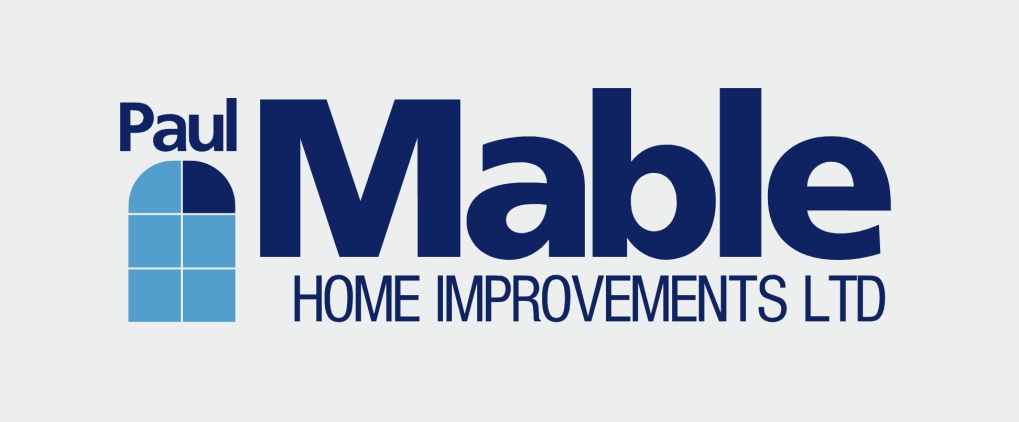 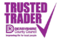 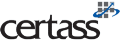 Telephone: 07983717964  or  07759597618Web site: www.paulmable.co.uk       Email: sales@paulmable.co.ukVENTILATIONWe have been made fully aware of the requirements for the provision of background ventilation.  However, I or we, refuse to satisfy this requirement by including trickle ventilators in the windows and so will make alternative arrangements to comply with the appropriate requirements.This document will be stored in your file kept by Paul Mable Home Improvements Limited.Date:Customer Name:Customer Email and/or telephone number:Signed by customer: